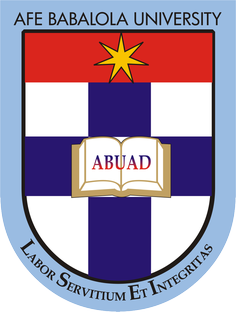 James Harrison17/ENG03/024CIVIL ENGINEERINGSUBMITTED TOENGR. DR. OYEBODEAFE BABALOLA UNIVERSITY, ADO-EKITI, EKITI STATE.ENG 384 CLASS TESTQuestion 1Good time management helps to accomplish any goal placed by you in any aspect of your life be it in your profession or your relations. Proper time management allows you to accomplish more with shorter time and will definitely lead you to achieving your goals. When you accomplish more within a short period of time it will lead you to free time which then leads giving you more learning opportunities and helps you more focused on the goals you have in mind and want to achieve. Time management is important because without it a person with goals will always find excuses to why he can’t achieve them because his time isn’t managed properly. It also helps to improve your self-discipline and as time is limited you will obviously be making the most of yours.